ARMENIA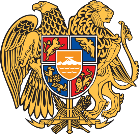 January 22, 201829th Session of the UPR Working GroupReview of UAEArmenia welcomes the delegation of the United Arab Emirates and thanks for the presentation of the National Report.Armenia notes the positive steps taken by the Government of the United Arab Emirates to combat the human trafficking, in particular the formulation of the National Committee to Combat Human Trafficking Strategic Plan. Armenia encourages the UAE to continue its efforts in this area, as well as to raise awareness of this crime among its population.   Armenia appreciates the ratification of the Optional Protocol to the Convention on the Rights of the Child on the sale of children, child prostitution and child pornography in 2015. Armenia encourages the Government of the UAE to continue its efforts to protect and promote the rights of the child.Armenia recommends the United Arab Emirates to ratify the International Covenant on Civil and Political Rights and the International Covenant on Economic, Social and Cultural Rights, We wish the delegation of the United Arab Emirates a successful UPR review.I thank You.